							                            projektas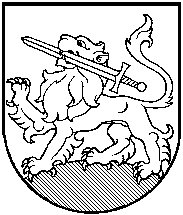 RIETAVO SAVIVALDYBĖS TARYBASPRENDIMASDĖL RIETAVO SAVIVALDYBĖS TARYBOS 2015 M. BALANDŽIO 30 D. SPRENDIMO NR. T1-29 „DĖL LĖŠŲ SPORTO KLUBŲ IR TRENERIŲ PROJEKTAMS FINANSUOTI PASKIRSTYMO KOMISIJOS SUDARYMO“ PAKEITIMO2016 m. gruodžio 12 d.  Nr. T1-     Rietavas                        Vadovaudamasi Lietuvos Respublikos vietos savivaldos įstatymo 16 straipsnio 2 dalies 6 punktu, 18 straipsnio 1 dalimi, Rietavo savivaldybės taryba  n u s p r e n d ž i a:Pakeisti Rietavo savivaldybės tarybos 2015 m. balandžio 30 d. sprendimą Nr. T1-29 „Dėl Lėšų sporto klubų ir trenerių projektams finansuoti paskirstymo komisijos sudarymo“: vietoj „Sigitas Saukalas – Tarybos narys“ įrašyti „Janina Drevinskienė – Tarybos narė“.            Spendimas gali būti skundžiamas Lietuvos Respublikos administracinių bylų teisenos įstatymo nustatyta tvarka Klaipėdos apygardos administraciniam teismui per vieną mėnesį nuo šio sprendimo priėmimo dienos. Savivaldybės meras							               RIETAVO SAVIVALDYBĖS ADMINISTRACIJOS ŠVIETIMO, KULTŪROS IR SPORTO SKYRIUSAIŠKINAMASIS RAŠTAS PRIE SPRENDIMO ,,DĖL RIETAVO SAVIVALDYBĖS TARYBOS 2015 M. BALANDŽIO 30 D. SPRENDIMO NR. T1-29 „DĖL LĖŠŲ SPORTO KLUBŲ IR TRENERIŲ PROJEKTAMS FINANSUOTI PASKIRSTYMO KOMISIJOS SUDARYMO“PAKEITIMO“ PROJEKTO2016-12-12 Nr.RietavasSprendimo projekto esmė.            Atsižvelgdama į tai, kad Tarybos narys Sigitas Saukalas atsisakė Tarybos nario mandato, Savivaldybės taryba sprendimo projektu siūlo pakeisti Lėšų sporto klubų ir trenerių projektams finansuoti paskyrimo komisiją.            2. Kuo vadovaujantis parengtas sprendimo projektas.                         Sprendimo projektas parengtas vadovaujantis Lietuvos Respublikos vietos savivaldos įstatymo 16 straipsnio 2 dalies 6 punktu, 18 straipsnio 1 dalimi. Tikslai ir uždaviniai.           Bus pakeista ir patvirtinta Lėšų sporto klubų ir trenerių projektams finansuoti paskyrimo komisiją.Laukiami rezultatai.Bus paskirta lėšų sporto klubų ir trenerių projektams finansuoti paskyrimo komisija.Kas inicijavo sprendimo  projekto rengimą.Sprendimo projekto rengimą inicijavo Švietimo, kultūros ir sporto skyrius.Sprendimo projekto rengimo metu gauti specialistų vertinimai.Neigiamų specialistų vertinimų negauta.Galimos teigiamos ar neigiamos sprendimo priėmimo pasekmės.Neigiamų pasekmių nenumatyta.Lėšų poreikis sprendimo įgyvendinimui.  Lėšos nereikalingos.  9. Antikorupcinis vertinimas. 		Šis sprendimas antikorupciniu požiūriu nevertinamas.Švietimo, kultūros ir sporto skyriaus  vedėjo pavaduotojas                                                                                Mantas Vaičekauskas